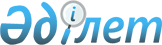 Ақтөбе қаласы әкімдігінің 2012 жылғы 2 шілдедегі № 1828 "Ақтөбе қаласында көшпелі сауданы жүзеге асыру үшін орындарды анықтау туралы" қаулысына өзгерістер енгізу туралы
					
			Күшін жойған
			
			
		
					Ақтөбе облысы Ақтөбе қаласының әкімдігінің 2013 жылғы 10 маусымдағы № 1513 қаулысы. Ақтөбе облысының Әділет департаментінде 2013 жылғы 18 маусымда № 3596 болып тіркелді. Күші жойылды - Ақтөбе облысы Ақтөбе қалалық әкімдігінің 2013 жылғы 25 қарашадағы № 3301 қаулысымен      Ескерту. Күші жойылды - Ақтөбе облысы Ақтөбе қалалық әкімдігінің 25.11.2013 № 3301 қаулысымен.

      Қазақстан Республикасының 2001 жылғы 23 қаңтардағы «Қазақстан Республикасындағы жергілікті мемлекеттік басқару және өзін-өзі басқару туралы» Заңының 31 бабына, Қазақстан Республикасының 2004 жылғы 12 сәуірдегі «Сауда қызметін реттеу туралы» Заңының 8, 27 баптарына, Қазақстан Республикасы Үкіметінің 2005 жылғы 21 сәуірдегі «Ішкі сауда ережесін бекіту туралы» қаулысымен бекітілген Ішкі сауда ережесінің 120 тармағына сәйкес Ақтөбе қаласының әкімдігі ҚАУЛЫ ЕТЕДІ:



      1. Ақтөбе қаласы әкімдігінің 2012 жылғы 2 шілдедегі № 1828 «Ақтөбе қаласында көшпелі сауданы жүзеге асыру үшін орындарды анықтау туралы» (Нормативтік құқықтық актілердің мемлекеттік тіркеу Тізілімінде № 3-1-173 болып тіркелген, 2012 жылғы 17 шілдедегі № 90 «Ақтөбе» және «Актюбинский вестник» газеттерінде жарияланған) қаулысына келесі өзгерістер енгізілсін:



      көрсетілген қаулының 1, 2, 3 қосымшалары осы қаулының 1, 2, 3 қосымшаларына сәйкес жаңа редакцияда мазмұндалсын.



      2. Осы қаулының орындалуын бақылау қала әкімінің орынбасары Қ.М.Әлімовке жүктелсін.



      3. Осы қаулы алғашқы ресми жарияланғаннан кейін күнтізбелік он күн өткен соң қолданысқа енгізіледі.      Қала әкімі                                   Е. Омаров      

Ақтөбе қаласы әкімдігінің

2013 жылғы 10 маусымдағы

№ 1513 қаулысына

1 қосымшаАқтөбе қаласы әкімдігінің

2012 жылғы 2 шілдедегі

№ 1828 қаулысына

      1 қосымша Жергілікті тауарөндірушілердің қышқыл сүт пен шұжық өнімдерін өткізуге арналған жерлер

Ақтөбе қаласы әкімдігінің

2013 жылғы 10 маусымдағы

№ 1513 қаулысына

2 қосымшаАқтөбе қаласы әкімдігінің

2012 жылғы 2 шілдедегі

№ 1828 қаулысына

2 қосымша Балмұздақ өткізуге арналған жерлер

Ақтөбе қаласы әкімдігінің

2013 жылғы 10 маусымдағы

№ 1513 қаулысына

3 қосымшаАқтөбе қаласы әкімдігінің

2012 жылғы 2 шілдедегі

№ 1828 қаулысына

      3 қосымша Бау-бақша және үй іргесіндегі ауланың өнімдерін өткізуге арналған жерлер
					© 2012. Қазақстан Республикасы Әділет министрлігінің «Қазақстан Республикасының Заңнама және құқықтық ақпарат институты» ШЖҚ РМК
				№Сауда орындары1Кереев көшесі, 2211 мөлтек аудан, 86 («Нектар» сауда үйінің алды)312 мөлтек аудан, 21/1 («Қара Алтын» мейрамханасы ауданы)4«Болашақ» мөлтек аудан (№ 133 үйдің ауласы)5Ағ. Жұбановтар көшесі, 282 (Ақтөбе мемлекеттік педагогикалық институтына қарсы)6Есет батыр көшесі, 91 («Дастархан» супермаркетінің ауданы)7Есет батыр көшесі, 1108Киселев көшесі, 27 («Арман» сауда үйі ауданы)9Курсанттар тас жолы, 16 («Рокос» ЖШС кеңсесінің алды)10Ахтанов көшесі, 46 («Тұрсын» сауда үйінің алды)11101 Атқыштар бригадасы даңғылы, 14№Сауда орындары1Ахтанов көшесі, 48 («Санамине» дүкенінің алды)2Ахтанов көшесі, 48 (кілттерді жасау дүңгіршегінің маңы)3Ахтанов көшесі, 57 («Риол» дүкенінің ауданы)4Ахтанов көшесі, 57 («Дина» дүкенінің ауданы)5Шернияз көшесі, 56 (газет дүңгіршегінің маңы)6Уәлиханов көшесі, 7 («Астана» сауда үйінің маңы)7Уәлиханов көшесі, 1 («Дина» дүкенінің маңы)8Уәлиханов көшесі, 3 («Құрал-жабдық» дүкенінің алды)9Уәлиханов көшесі, 9 («Аққу» сауда үйінің алды)10Уәлиханов көшесі, 14 (ұялы байланыс телефондары дүкенінің алды)11Гришин көшесі, 20А («Жанар» дүкенінің маңы)№Сауда орындары111 мөлтек аудан («Нектар» сауда үйінің маңы)2Есет батыр көшесі, 91 («Дастархан» супермаркетінің ауданы)3Киселев көшесі, 27 («Арман» сауда үйі ауданы)4101 Атқыштар бригадасы даңғылы, 145Пожарский көшесі, 20 («Гаухар» дүкеніне қарсы)